09.06.2020r.  						opracowała: Marta Kaliszuk							Przedmiot: Przysposobienie do pracyTemat dnia: : Etapy powstawania książki.Proszę wykonaj kartę pracy zgodnie z poleceniamiUłożone kolejno kartki  należy wkleić do zeszytu.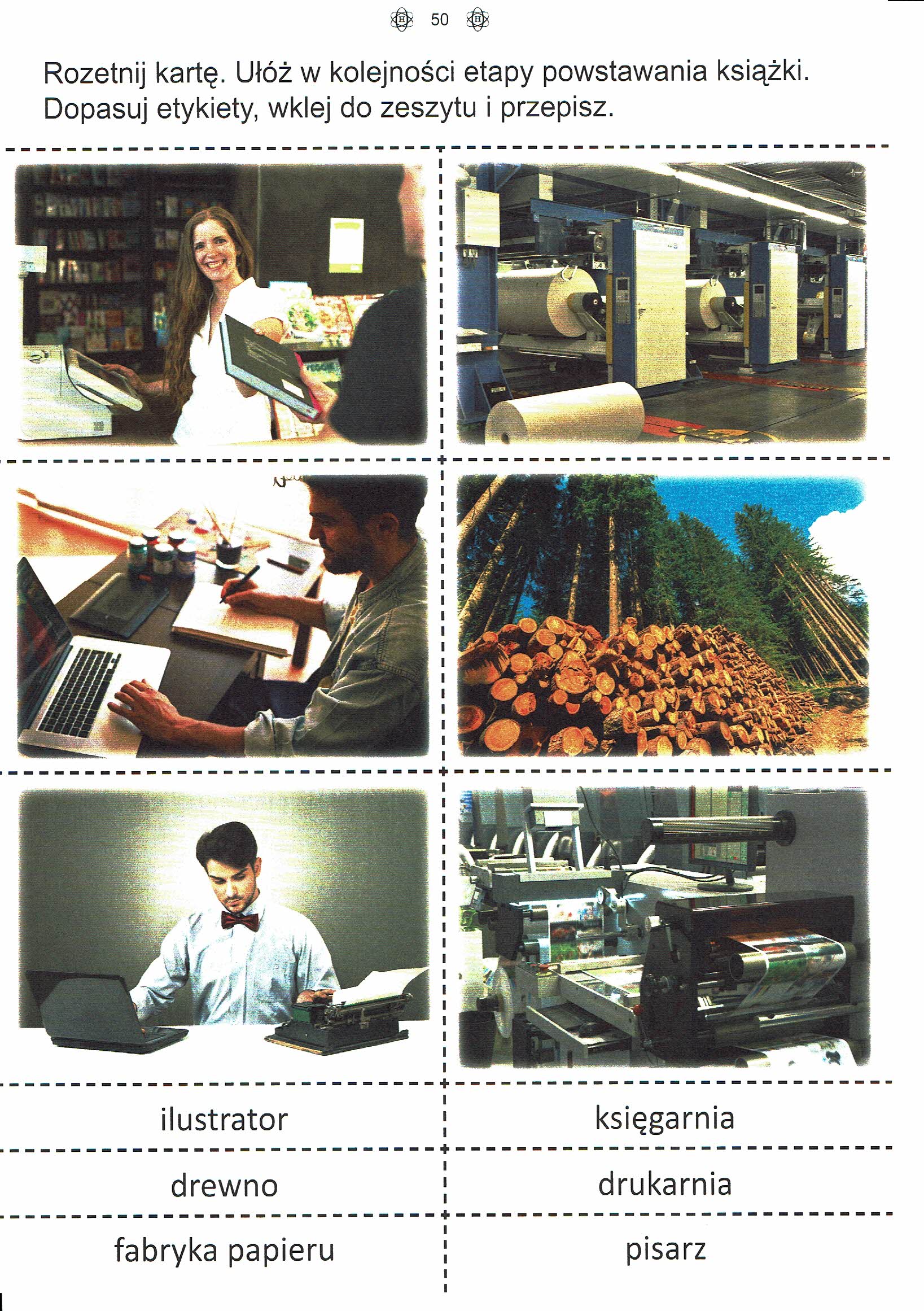 10.06.2020r.  						opracowała: Marta Kaliszuk							Przedmiot: Przysposobienie do pracyTemat dnia:  Jak zbudowana jest kiążka?Proszę wykonaj karty pracy zgodnie z poleceniamiUłożone kolejno kartki  należy wkleić do zeszytu.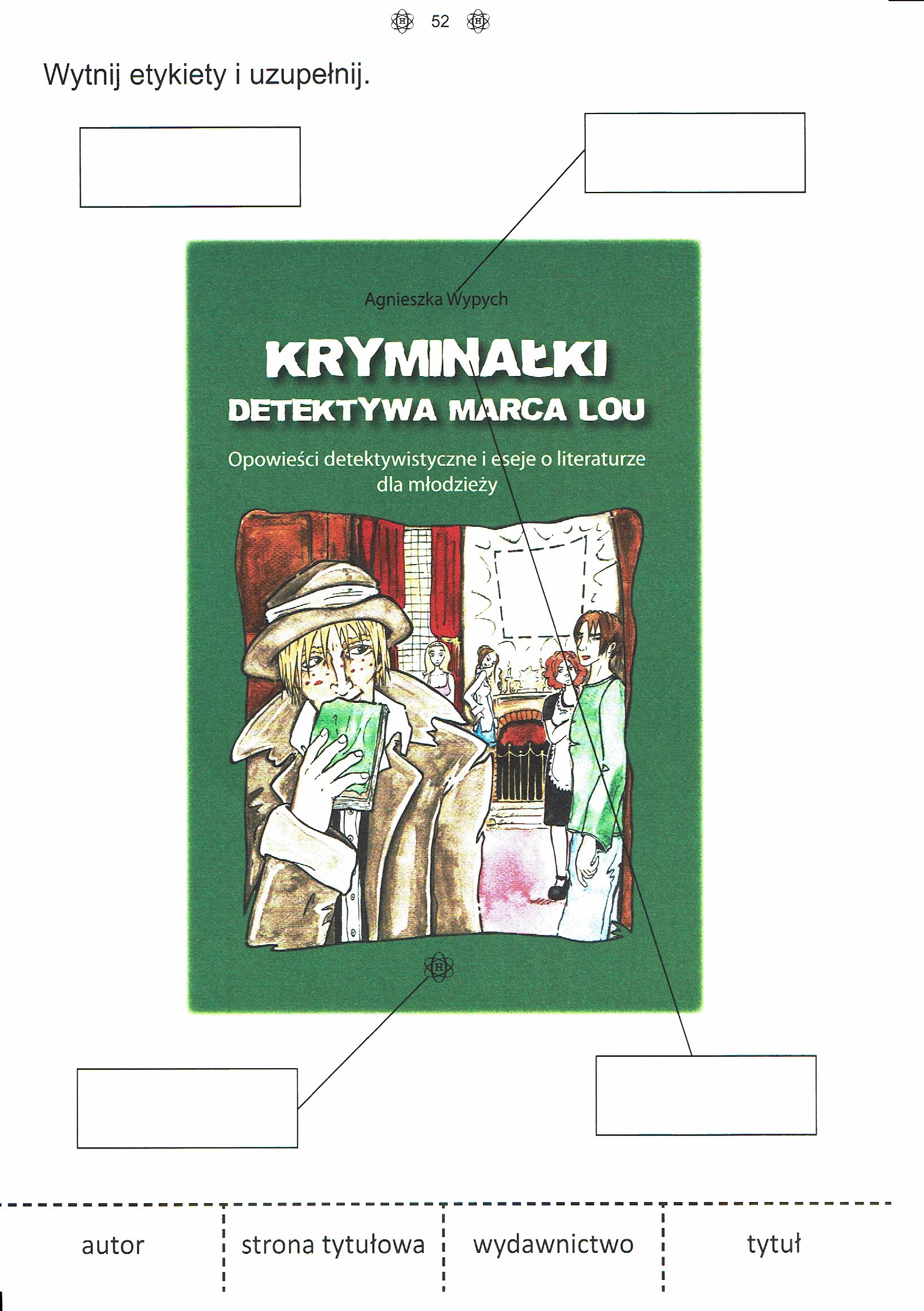 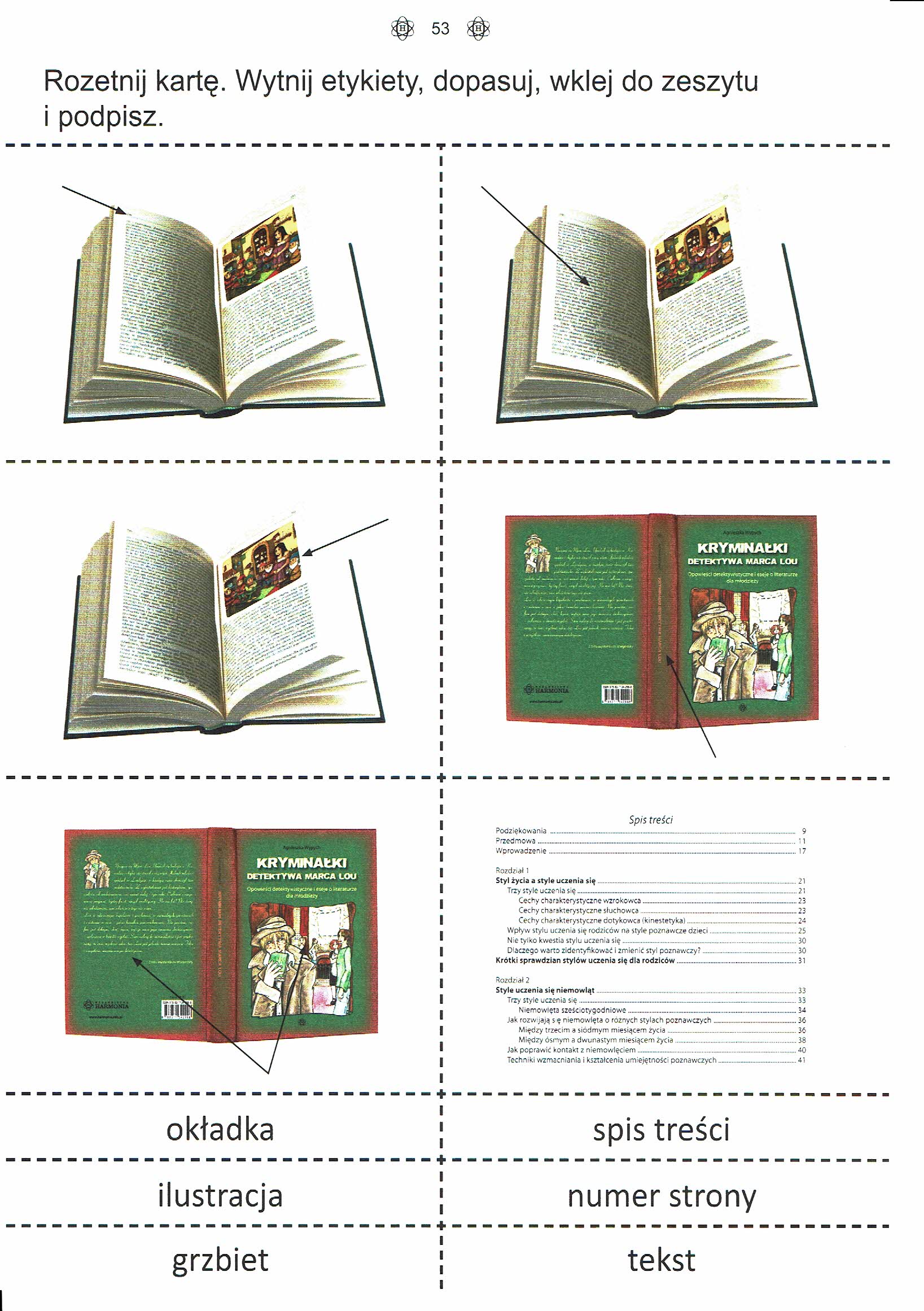 